在洛杉矶车展举办全世界首发仪式 700 HP 的保时捷 911 GT2 RS Clubsport 正式亮相斯图加特接近量产，激动人心——全新保时捷 911 GT2 RS Clubsport 在洛杉矶车展上举办了全球首发仪式。作为这款民用高性能跑车的赛车版本，最大马力 515 KW（700 HP）的 911 GT2 RS* 只限量生产 200 辆，只能用于俱乐部赛事以及一些经过选择的赛车比赛。“我们的用户不仅可以在赛道日，而且今后几年内也可以在国际赛车比赛上驾驶 GT2 RS Clubsport。为此，我们目前正在与赛车集团 SRO 进行非常有建设性的对话”，赛车运动和 GT 车型部门主管 Frank-Steffen Walliser 博士说。和 9 个星期之前首次亮相的保时捷 935 一样，这款由位于魏斯萨赫（Weissach）的保时捷赛车部门研制的新型赛车的技术是基于高性能跑车 911 GT2 RS。这两款车型都采用了民用型动力总成：一款非常先进的 3.8 升六缸双涡轮增压水平对置发动机。后置发动机的驱动力通过一个采用刚性悬挂的七速保时捷双离合器变速箱（PDK）传递到宽度 310 mm的后轮。和保时捷 911 所有其他的赛车版车型一样，车手在换挡时可以非常顺手地使用方向盘上的换挡拨片。发动机位于后桥后面，确保出色的牵引和制动性能。在前桥，六活塞铝合金单体赛车型制动卡钳与直径 390 mm 、有凹槽的通风盘式钢制制动盘确保优异的制动性能。在后桥，安装了四活塞制动卡钳和直径 380 mm 的制动盘。 与可以上路行驶的 911 GT2 RS 一样，整备质量只有 1,390 公斤的 Clubsport 版车型配备了保时捷稳定管理系统（PSM），该系统还包括了牵引力控制系统和防抱死刹车系统（ABS）。利用中控台上所谓的的“Map 开关”，可以根据当时的行驶状况单独地调整或者完全关闭各个驾驶辅助系统。 911 GT2 RS Clubsport 碳纤维方向盘和后面的彩色显示屏源自于 2019 款 911 GT3 R。坚固的防滚架再结合桶型赛车座椅和六点式安全带，在最大程度上确保车手安全。空调系统确保车内达到最佳的冷却效果。全新保时捷 911 GT2 RS Clubsport k从现在开始就可订购，售价为 405,000 欧元，不包括各国增值税。从 2019 年 5 月起，用户将通过特别的交车活动收到订购的车辆。保时捷 911 GT2 RS Clubsport（991 II 型）技术参数设计方案：接近量产的单座型跑车，不允许上路行驶 基础：保时捷 911 GT2 RS（991 II）重量/尺寸：整备质量：约 1,390 kg长度：4,743 mm宽度：1,978 mm 总高度：1,359 mm轴距：2,457 mm发动机：水冷式六缸铝合金双涡轮增压水平对置发动机后置，硬式悬挂系统；排量 3,800 cm3；气门行程 77.5 mm；孔径 102 mm；最大功率约 515 kW（700 HP）凸轮轴可调和气门升程可变的四气门技术 VarioCam Plus 电子发动机管理系统（Continental SDI 9）100 滤芯金属制尾气催化净化器符合德国赛车运动协会（DMSB）标准后置消声器和中置双出排气管传动系：具有硬式悬挂系统和换挡时间很短的 7 速 PDK 变速箱双质量飞轮具有主动式机油冷却器的内置高压机油润滑系统针对赛车运动优化了的差速锁车身：铝钢混合结构轻量化车身CFRP 制的赛车型尾翼 增大的进气口集成了采用四点式设计的 LED 前大灯包括可取下的救生舱的 CFRP 车顶符合国际汽车联盟（FIA）的第 275a 条规定带有快速锁扣的轻量化 CFRP 前机盖带有快速锁扣、可取下的 CFRP 后机盖115 升 FT3 安全型油箱，通过前机盖加油焊接式防滚架Recaro 品牌可以纵向调节的桶型赛车座椅和符合 FIA 8862/2009 标准的 Padding 系统六点式安全带三立柱空气千斤顶带有电子触发装置的灭火器底盘：前桥：	麦弗逊减震器支柱；高度、外倾角和内倾角可调，提高了刚性的锻造连杆连接高性能万向轴承，车轮中央锁止螺母；赛车型三通道减震器，经过加固的转向横拉杆；转向传动比可变的电动机械伺服转向系统；横向稳定杆后桥：		多连杆后桥，高度、车轮外倾角和内倾角可调； 提高了刚性的锻造连杆连接高性能万向轴承，车轮中央锁止螺母；赛车型三通道减震器，经过加固的转向横拉杆；横向稳定杆制动系统：制动系统：前桥和后桥两个独立的制动回路；通过平衡梁调节平衡状态。前桥：六活塞铝合金单体赛车型制动卡钳，带有“防后坐力”活塞弹簧；通风盘式钢制制动盘直径 390 mm；赛车型制动衬片；优化了制动气流后桥：四活塞铝合金单体赛车型制动卡钳，带有“防后坐力”活塞弹簧；通风盘式钢制制动盘直径 380 mm；赛车型制动衬片；优化了制动气流电子设备：由集成了数据记录器、Sport-Chrono 套件的钟表、复古风格的胎压指示器的 COSWORTH ICD 组成的组合仪表带有换挡拨片、可整体取下的保时捷赛车型方向盘具有 ABS、拖车稳定功能和电子稳定控制系统、可以完全关闭的保时捷稳定管理系统（PSM）中控台带有设置 ABS、ESC、TC 以及切换预设置的不同规格轮胎的 Map 开关Porsche Track Precision Race 应用程序内置的单圈计时器轻量化锂离子（Li-Fe-Po）蓄电池，60 Ah，安装在副驾驶员脚部空间，经过防溢液处理紧急停车开关位于驾驶舱和车外左侧的挡风玻璃框胎压监测系统（RDK）空调系统轮毂/轮胎前桥：		一体式轻金属锻造轮毂10.5J x 18 ET 28 带有中央锁止螺母；米其林卡客车轮胎 27/65-R18后桥：		一体式轻金属锻造轮毂12.5J x 18 ET 46 带有中央锁止螺母；米其林卡客车轮胎 31/71-R18颜色：水基白色车漆售价：405,000 欧元，不包括各国增值税。从 2019 年 6 月起开始供货*911 GT2 RS：综合油耗量 11.8 l/100 km；CO2 综合排放量 269 g/km 提示：经过认可的记者可以从保时捷媒体数据库（网址 https://presse.porsche.de）下载关于全新保时捷 911 GT2 RS Clubsport 的图片资料。在推特频道 @PorscheRaces 您能实时看到保时捷赛车运动部在世界各地参加赛事的最新信息和图片。您可以从https://presse.porsche.de/motorsport查看数字化的赛车运动媒体指南。其它内容请查看www.newsroom.porsche.com，保时捷公关部在这里为记者、博主和网络自媒体提供最新的信息。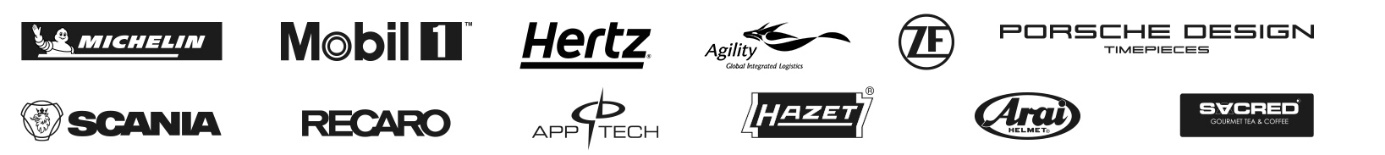 